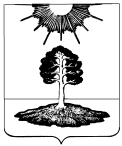 ДУМА закрытого административно-территориальногообразования Солнечный Тверской областиЧЕТВЕРТЫЙ СОЗЫВРЕШЕНИЕО досрочном прекращенииполномочий Главы ЗАТО СолнечныйВ соответствии с подпунктом 2) пункта 6 статьи 36, пунктом 7  статьи 36 Федерального закона от 6 октября 2003 года № 131-ФЗ «Об общих принципах организации местного самоуправления в РФ», подпунктом 2) пункта 1 статьи 28, пунктом 3 статьи 28, пунктом 6 статьи 28 Устава ЗАТО Солнечный Тверской области, на основании Постановления Главы ЗАТО Солнечный № 43 от 16.12.2014 года «О досрочном прекращении полномочий Главы ЗАТО Солнечный», Дума закрытого административно-территориального образования «Солнечный» Тверской областиРЕШИЛА:Прекратить досрочно полномочия Главы ЗАТО Солнечный Петрова Владимира Анатольевича в связи с выходом в отставку по собственному желанию.Исполнение полномочий Главы ЗАТО Солнечный, временно, до избрания нового Главы ЗАТО Солнечный, возложить на заместителя Председателя Думы ЗАТО Солнечный Гаголину Елену Александровну.Настоящее Решение вступает в силу с момента подписания и распространяет свое действие с 17 декабря 2014 года. 19.12.2014 г.№  200-4Заместитель председателя Думы            ЗАТО СолнечныйЕ.А. Гаголина